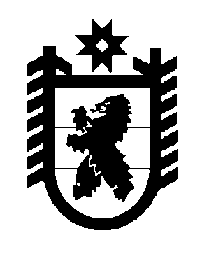 Российская Федерация Республика Карелия    ПРАВИТЕЛЬСТВО РЕСПУБЛИКИ КАРЕЛИЯПОСТАНОВЛЕНИЕот  23 марта 2017 года № 92-Пг. Петрозаводск Об утверждении перечня должностных лиц Государственного контрольного комитета Республики Карелия, уполномоченных на осуществление лицензионного контроля за розничной продажей алкогольной продукции, государственного контроля за представлением деклараций об объеме розничной продажи алкогольной и спиртосодержащей продукции В соответствии с частью 1 статьи 5 Федерального закона от 26 декабря 2008 года № 294-ФЗ «О защите прав юридических лиц и индивидуальных предпринимателей при осуществлении государственного контроля (надзора) и муниципального контроля», Федеральным законом от 22 ноября 1995 года № 171-ФЗ «О государственном регулировании производства и оборота этилового спирта, алкогольной и спиртосодержащей продукции и 
об ограничении потребления (распития) алкогольной продукции», Законом Республики Карелия от 8 июня 2012 года № 1602-ЗРК «О некоторых вопросах реализации Федерального закона «О государственном регулировании производства и оборота этилового спирта, алкогольной и спиртосодержащей продукции и об ограничении потребления (распития) алкогольной продукции» на территории Республики Карелия», Положением о Государственном контрольном комитете Республики Карелия, утвержденным постановлением Правительства Республики Карелия 
от 29 сентября 2015 года № 312-П, Правительство Республики Карелия 
п о с т а н о в л я е т:1. Утвердить прилагаемый перечень должностных лиц Государственного контрольного комитета Республики Карелия, уполномоченных на осуществление лицензионного контроля за розничной продажей алкогольной продукции, государственного контроля за представлением деклараций 
об объеме розничной продажи алкогольной и спиртосодержащей продукции.2. Признать утратившим силу постановление Правительства Республики Карелия от 4 июля 2015 года № 209-П «Об утверждении Перечня должностных лиц Государственного контрольного комитета Республики Карелия, осуществляющих в соответствии с законодательством Российской Федерации государственный контроль за представлением деклараций 
об объеме розничной продажи алкогольной и спиртосодержащей продукции» (Собрание законодательства Республики Карелия, 2015, № 7, ст. 1380).Временно исполняющий обязанности
Главы Республики Карелия                                                    А.О. ПарфенчиковУтвержденпостановлением ПравительстваРеспублики Карелияот  23 марта 2017 года № 92-ППеречень должностных лиц Государственного контрольного комитета 
Республики Карелия, уполномоченных на осуществление 
лицензионного контроля за розничной продажей алкогольной продукции, государственного контроля за представлением 
деклараций об объеме розничной продажи алкогольной и спиртосодержащей продукцииЗаместитель Председателя в соответствии с распределением компетенции между заместителями ПредседателяЗаместитель начальника управления контроля за оборотом алкогольной продукцииГлавный специалист управления контроля за оборотом алкогольной продукцииВедущий специалист управления контроля за оборотом алкогольной продукцииСпециалист 1 категории управления контроля за оборотом алкогольной продукции